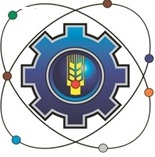 Министерство образования Московской областиГосударственное бюджетное профессиональное образовательное учреждение Московской области «Щелковский колледж»(ГБПОУ МО «Щелковский колледж»)Рабочая ПРОГРАММапроизводственной практикиПМ. 01 Выполнение стрижек и укладок волосПрофессии 43.01.02. Парикмахер
2020 годРабочая программа производственной практики разработана в соответствии с требованиями федерального государственного образовательного стандарта СПО  по профессии  43.01.02 Парикмахер Организация-разработчик:Государственное бюджетное профессиональное образовательное учреждение Московской области «Щелковский колледж» (ГБПОУ МО «Щелковский колледж»).Разработчик:___________________________________________________________________________И. О. Ф., должность, категория, ученая степень, звание.Рецензент ___________________________________________________________________________И. О. Ф., должность, категория,  ученая степень, звание, место работы.РАССМОТРЕНАпредметной (цикловой)комиссией___________________________________________________________________от «____»_______20____г.протокол № ____________Председатель ПЦК_____________ И.О. ФамилияСОДЕРЖАНИЕ1.    ПАСПОРТ ПРОГРАММЫ  ПРОИЗВОДСТВЕННОЙ ПРАКТИКИ 
1.1  Область применения программы производственной практики      Рабочая программа производственной практики ПМ.01 «Выполнение стрижек и укладок волос» является частью основной профессиональной образовательной программы в соответствии с ФГОС СПО по профессии 43.01.02 «Парикмахер».«Выполнение стрижек и укладок волос» и соответствующих профессиональных компетенций:ОК 1.	Понимать сущность и социальную значимость своей будущей профессии, проявлять к ней устойчивый интерес.ОК 2.	Организовывать собственную деятельность, исходя из цели и способов ее достижения, определенных руководителем.ОК 3.	Анализировать рабочую ситуацию, осуществлять текущий и итоговый контроль, оценку и коррекцию собственной деятельности, нестиответственность за результаты своей работы.ОК 4.	Осуществлять  поиск  информации,  необходимой  для  эффективного	выполнения профессиональных задач.ОК 5.	Использовать информационно- коммуникационные технологии в профессиональной деятельности.ОК 6.	Работать в команде, эффективно общаться с коллегами, руководством, клиентами. ПК 1.1. Выполнять подготовительные работы по обслуживанию клиентов.ПК 1.2. Выполнять мытье и профилактический уход за волосами.ПК 1.3. Выполнять классические и салонные стрижки (женские, мужские). ПК 1.4. Выполнение укладки волос.ПК 1.5. Выполнять бритье и стрижку усов, бороды, бакенбард.ПК 1.6. Выполнять заключительные работы по обслуживанию клиентов.1.2. Цели и задачи производственной практики – требования к результатам освоения программы производственной практики и соответствующих видов профессиональной деятельности          С целью овладения указанным видом профессиональной деятельности и соответствующими профессиональными компетенциями обучающийся в ходе освоения программы производственной практики:иметь практический опыт:организации подготовительных работ по обслуживанию клиентов;выполнения мытья и массажа головы;классических и салонных стрижек (женских, мужских), детских стрижек на коротких средних, длинных волосах, укладок волос различными инструментами и способами,бритья головы и лица;выполнения заключительных работ по обслуживанию клиентов;- консультирование клиента по выполнению укладки волос в домашних условияхуметь:организовывать рабочее место;подбирать препараты для стрижек и укладок;пользоваться парикмахерским инструментом; выполнять все виды стрижек и укладок в соответствии с инструкционно – технологической картой;Соблюдать техники выполнения классических стрижек волос различной длины;Владеть методами выполнения укладок горячим и холодным способом, при помощи бигуди и зажимов;Применять стайлинговые средства для укладки волос.- производить коррекцию стрижек и укладок;выполнять заключительные работы по обслуживанию клиентов;знать:САНПиНы;законодательные акты в сфере бытового обслуживания;физиологию кожи и волос;состав и свойства профессиональных препаратов;основные направления моды в парикмахерском искусстве;нормы расхода препаратов, времени на выполнение работ;технологии выполнения массажа головы;технологии классических и салонных стрижек (женских, мужских);технологии укладок волос различными способами;Методы выполнения укладки горячим, холодным способомМетод выполнения укладки волос при помощи бигуди и зажимов- критерии оценки качества стрижек и укладок.1.3. Результатом освоения программы производственной практики является овладение обучающимися следующими видами профессиональной деятельности «Выполнение стрижек и укладок волос» и в том числе соответствующими им профессиональными и общими компетенциями:1.4.   Количество часов на освоение программы производственной практики:всего – 180  часов.2. СТРУКТУРА И СОДЕРЖАНИЕ ПРОИЗВОДСТВЕННОЙ ПРАКТИКИ2.1  Тематический план производственной практики2.2. Содержание обучения программы производственной практики ПМ.01 Выполнение стрижек и укладок волос профессия 43.01.02 «Парикмахер»3.УСЛОВИЯ РЕАЛИЗАЦИИ ПРОГРАММЫ ПРОИЗВОДСТВЕННОЙ ПРАКТИКИ3.1. Требования к минимальному материально-техническому обеспечению Реализация программы производственной практики проводиться в организациях, направление деятельности которых соответствует профилю подготовки обучающихся - наличие парикмахерских обычного типа, салонов красоты.Оборудование и технологическое оснащение рабочих мест:парикмахерские кресла, зеркала, столик для инструментов и препаратов, мойками для мытья волос, сушуар, стерилизатор, водонагреватель, зеркало, тележка, столик;Инструменты, приспособление:-расчески: комбинированная, «хвостик», «вилка», с однородным расположением зубьев;щетки: массажная, брашинг, бомбаж, палиш;-ножницы: прямые, филировочные;машинка с ножами разных номеров, триммер, фен. Зажимы, бигуди различных модификаций.Материалы, сырье: шампуни для различных групп волос, бальзамы, кондиционер, термозащита, спреи, лак, мусс.3.2 Информационное обеспечение производственной практикиПеречень	рекомендуемых	учебных	изданий,	Интернет-ресурсов,	дополнительной литературыОсновные источники:Технология парикмахерских работ: учебник для студ. учреждений сред. проф. образования / И.Ю. Плотникова, Т.А. Черниченко, -10-е изд. стер. -  М.: Издательский центр «Академия», 2015. – 192 с., (24) с цв. ил.Моделирование причёсок и декоративная косметика: учеб. пособие для студ. учреждений сред. проф. образования / Т.А. Черниченко, И.Ю. Плотникова. – 10-е изд. , стер. – М.: Издательский центр «Академия», 2017. – 208 с., цв. ил.Дополнительные источники:1. Санитария и гигиена для парикмахеров: учебник для студентов сред. проф. образования / Л. П. Щербакова. – М.: Издательский центр«Академия», 2016. – 272 с.3.3. Общие требования к организации образовательного процесса.  Практика является обязательным разделом ППКРС. Она представляет собой вид учебной деятельности, направленной на формирование, закрепление, развитие практических навыков и компетенций в процессе выполнения определенных видов работ, связанных с будущей профессиональной деятельностью.  Производственная практика проводиться в организациях, направление деятельности которых соответствует профилю подготовки обучающихся.  Аттестация по итогам производственной практики проводится с учетом (или на основании) результатов, подтвержденных документами соответствующих организаций.3.4. Кадровое обеспечение образовательного процесса  Требования к квалификации педагогических кадров, осуществляющих руководство практикой.  Реализация ППКРС обеспечивается педагогическими кадрами, имеющими среднее профессиональное или высшее образование, соответствующее профилю преподаваемой дисциплины (модуля).  Мастера производственного обучения должны иметь на 1 - 2 разряда по профессии рабочего выше, чем предусмотрено ФГОС СПО для выпускников. Опыт деятельности в организациях соответствующей профессиональной сферы является обязательным для преподавателей, отвечающих за освоение обучающимся профессионального учебного цикла, эти преподаватели и мастера производственного обучения получают дополнительное профессиональное образование по программам повышения квалификации, в том числе в форме стажировки в профильных организациях не реже 1 раза в 3 года.4. КОНТРОЛЬ И ОЦЕНКА РЕЗУЛЬТАТОВ ОСВОЕНИЯ ПРОГРАММЫ ПРОИЗВОДСТВЕННОЙ ПРАКТИКИ    ПМ.01 «Выполнение стрижек и укладок волос»Формы и методы контроля и оценки результатов производственной практики должны позволять проверять у обучающихся не только сформированность профессиональных компетенций, но и развитие общих компетенций и обеспечивающих их умений.СОГЛАСОВАНОПредставители  работодателя:__________________________________________________«____»_____________20___ г.УТВЕРЖДАЮДиректор__________ Ф. В. Бубич «____»____________20___ г.1. ПАСПОРТ ПРОГРАММЫ ПРОИЗВОДСТВЕННОЙ ПРАКТИКИ ПМ.01 ВЫПОЛНЕНИЕ СТРИЖЕК И УКЛАДОК ВОЛОСстр. 52. РЕЗУЛЬТАТЫ ОСВОЕНИЯ ПРОГРАММЫ ПРОИЗВОДСТВЕННОЙ ПРАКТИКИ73. СТРУКТУРА И СОДЕРЖАНИЕ ПРОГРАММЫ ПРОИЗВОДСТВЕННОЙ ПРАКТИКИ84 УСЛОВИЯ РЕАЛИЗАЦИИ ПРОГРАММЫ ПРОИЗВОДСТВЕННОЙ ПРАКТИКИ125. КОНТРОЛЬ И ОЦЕНКА РЕЗУЛЬТАТОВ ОСВОЕНИЯ ВИДОВ ПРОФЕССИОНАЛЬНОЙ ДЕЯТЕЛЬНОСТИ13Наименование вида     профессиональной деятельностиКод ПКНаименование результата обученияПМ. 01Выполнение стрижек и укладок волосПК 1.1.Выполнять	подготовительные	работы	пообслуживанию клиентов.ПМ. 01Выполнение стрижек и укладок волосПК 1.2.Выполнять	мытье	и	профилактический	уход	заволосами.ПМ. 01Выполнение стрижек и укладок волосПК 1.3.Выполнять	классические	и	салонные	стрижки(женские, мужские)ПМ. 01Выполнение стрижек и укладок волосПК 1.4.Выполнение укладки волос.ПМ. 01Выполнение стрижек и укладок волосПК 1.5.Выполнять бритье и стрижку усов, бороды, бакенбард.ПМ. 01Выполнение стрижек и укладок волосПК 1.6Выполнять заключительные работы по обслуживаниюклиентов.ПМ. 01Выполнение стрижек и укладок волосОК 1.Понимать сущность и социальную значимость своей будущей профессии, проявлять к ней устойчивыйинтерес.ПМ. 01Выполнение стрижек и укладок волосОК 2.Организовывать собственную деятельность, исходя из цели испособов	ее	достижения,	определенных руководителем.ПМ. 01Выполнение стрижек и укладок волосОК 3.Анализировать рабочую ситуацию, осуществлять текущий и итоговый контроль, оценку и коррекцию собственной деятельности, нестиответственность за результаты своей работы.ПМ. 01Выполнение стрижек и укладок волосОК 4.Осуществлять поиск информации, необходимой для эффективного выполнения профессиональных задач.ПМ. 01Выполнение стрижек и укладок волосОК 5.Использовать	информационно-	коммуникационные технологиив профессиональной деятельности.ПМ. 01Выполнение стрижек и укладок волосОК 6.Работать в команде, эффективно общаться с коллегами, руководством, клиентами.ПМ. 01Выполнение стрижек и укладок волосОК 7.Исполнять воинскую обязанность*(2), в том числе с применением полученных профессиональных знаний (для юношей).Вид производственной работыОбъем часовМаксимальная учебная нагрузка (всего)180Итоговая аттестация в форме дифференцированного зачета Итоговая аттестация в форме дифференцированного зачета Наименование ПМ, ВПД, ПКСодержание учебного материала и практические занятий обучающихсяСодержание учебного материала и практические занятий обучающихсяОбъемчасовУровеньосвоенияПМ 01. Выполнение стрижек и укладок волосПМ 01. Выполнение стрижек и укладок волосПМ 01. Выполнение стрижек и укладок волосПК 01.01. Выполнять подготовительные работы по обслуживанию клиентов.СодержаниеСодержание62-3ПК 01.01. Выполнять подготовительные работы по обслуживанию клиентов.1.Инструктаж по ТБ и пожарной безопасности.Приемы держания инструментов для стрижки волос.63ПК 01.02. Выполнять массаж, мытье и профилактический уход за волосами.СодержаниеСодержание122-3ПК 01.02. Выполнять массаж, мытье и профилактический уход за волосами.1.Выполнение гигиенического мытья головы.63ПК 01.02. Выполнять массаж, мытье и профилактический уход за волосами.2.Выполнение лечебного мытья головы с регенерацией.63ПК 01.04. Выполнение укладки волос.СодержаниеСодержание482-3ПК 01.04. Выполнение укладки волос.1.Укладка  волос с помощью фена62-3ПК 01.04. Выполнение укладки волос.2.Укладка волос с помощью, электрощипцов62-3ПК 01.04. Выполнение укладки волос.3.Выпрямление волос 62-3ПК 01.04. Выполнение укладки волос.4.Создание локонов с помощью «утюгов», «плойки»62-3ПК 01.04. Выполнение укладки волос.5.Холодная укладка волос: кольцевые локоны вертикальные62-3ПК 01.04. Выполнение укладки волос.6.кольцевые локоны горизонтальные,62-3ПК 01.04. Выполнение укладки волос.7.Волны62-3ПК 01.04. Выполнение укладки волос.8.Укладка волос с помощью бигуди62-3ПК 01.03. Выполнять классические и салонные стрижки (женские, мужские)СодержаниеСодержание1083ПК 01.03. Выполнять классические и салонные стрижки (женские, мужские)1.Техника выполнения классических операций стрижки:- тушевка,63ПК 01.03. Выполнять классические и салонные стрижки (женские, мужские)2.филировка;63ПК 01.03. Выполнять классические и салонные стрижки (женские, мужские)3.сведении волос «на нет»;63ПК 01.03. Выполнять классические и салонные стрижки (женские, мужские)4.окантовка;63ПК 01.03. Выполнять классические и салонные стрижки (женские, мужские)5.стрижка на пальцах;63ПК 01.03. Выполнять классические и салонные стрижки (женские, мужские)6.стрижка над расческой.63ПК 01.03. Выполнять классические и салонные стрижки (женские, мужские)7.Современные техники стрижки:- чиппинг; поинтинг;63ПК 01.03. Выполнять классические и салонные стрижки (женские, мужские)8.слайсинг (слайдинг)63ПК 01.03. Выполнять классические и салонные стрижки (женские, мужские)9.Техника выполнения мужских стрижек простого фасона:- «бокс»,6310.«полубокс»6311.- молодежная6312.Техника выполнения мужских салонных стрижек:- классического стиля6313.Техника выполнения женских стрижек простого фасона:- молодежная с последующей укладкой6314.Техника выполнения женских классических и салонных стрижек:- классическое каре,6315.Техника выполнения женских стрижек сложного фасона:- модельная на коротких волосах с последующей укладкой волос6316.- слоистой стрижки на волосах средней длины с последующей укладкой6317.- слоистой стрижки на длинных волосах с последующей укладкой6318.Выполнения детских стрижек63ПК 01. 06. Выполнять заключительные работы по обслуживанию клиентов.СодержаниеСодержание63ПК 01. 06. Выполнять заключительные работы по обслуживанию клиентов.1.Персонификация стрижек и укладок волос. Заключительные работы при стрижке волос.63ПК 01. 06. Выполнять заключительные работы по обслуживанию клиентов.2.Дифференцированный зачет по производственной практике ПМ 01. Выполнение стрижек иукладок волос63ВСЕГОВСЕГОВСЕГО180Наименование вида   профессиональн ой деятельностиРезультаты (освоенные профессиональные компетенции)Основные показатели оценки результатаФормы и методы контроля и оценкиВыполнение стрижек и укладок волос.Выполнять подготовительные работы пообслуживанию клиентов.Организовывает рабочее место для выполнения стрижки, для выполнения укладки в соответствии требованиям СанПиНа и безопасным условиямтруда;Наблюдение за действиями обучающихся во время выполнения практических работ;Оценка процесса организации рабочего места на соответствие требованиям СанПиНа и безопасным условиям труда; Оценка аналитической деятельности при выполнении диагностики состояния кожно-волосяного покрова головыи проверка карты клиента.Выполнение стрижек и укладок волос.Выполнять подготовительные работы пообслуживанию клиентов.Диагностирует состояние кожно-волосяного покрова головы с учетом индивидуальных особенностей клиента и заполняет карту клиента.Наблюдение за действиями обучающихся во время выполнения практических работ;Оценка процесса организации рабочего места на соответствие требованиям СанПиНа и безопасным условиям труда; Оценка аналитической деятельности при выполнении диагностики состояния кожно-волосяного покрова головыи проверка карты клиента.Выполнять мытье волос и профилактический уход за ними.Выполняет мытье волос в соответствии с технологическим процессом, требованиями СанПиНа и безопаснымиусловиям труда;Наблюдение за действиями обучающихся во время выполнения практических работ;Оценка процесса мытье волос на соответствие с технологическим процессом, требованиям СанПиНа ибезопасным условиям труда;Оценка аналитическойдеятельности при выполнении профилактического ухода за волосами и проверка карты клиента;Оценка процесса профилактического ухода за волосами в соответствии стехнологической инструкцией.Выполнять мытье волос и профилактический уход за ними.Выполняет профилактический уход за волосами в соответствии с технологической инструкцией,требованиями СанПиНа и безопасными условиям труда;Наблюдение за действиями обучающихся во время выполнения практических работ;Оценка процесса мытье волос на соответствие с технологическим процессом, требованиям СанПиНа ибезопасным условиям труда;Оценка аналитическойдеятельности при выполнении профилактического ухода за волосами и проверка карты клиента;Оценка процесса профилактического ухода за волосами в соответствии стехнологической инструкцией.Выполнять классические и салонные стрижки (женские, мужские)Выполняет классические женские и мужские стрижки в соответствии с технологическим процессом, требованиями СанПиНа и безопасными условиям труда;Наблюдение за действиями обучающихся во время выполнения практических работ;Оценка аналитическойдеятельности при выполнении классических и салонныхженских и мужских стрижек; проверка карты клиента; Оценка  процесса выполнения классических и салонных женских и мужскихВыполнять классические и салонные стрижки (женские, мужские)Выполняет салонные женские и мужскиестрижки в соответствии с технологическимНаблюдение за действиями обучающихся во время выполнения практических работ;Оценка аналитическойдеятельности при выполнении классических и салонныхженских и мужских стрижек; проверка карты клиента; Оценка  процесса выполнения классических и салонных женских и мужскихпроцессом, требованиями СанПиНа и безопасными условиям труда;стрижек в соответствии с технологическим процессом, требованиями СанПиНа ибезопасными условиям труда.Выполнять укладкиволос.Выполняет укладки волосс помощью бигуди, фена, электрощипцов и пальцев рук в соответствии с технологическим процессом, требованиями СанПиНа и безопасными условиям труда;Наблюдение за действиямиобучающихся во время выполнения практических работ;Оценка аналитическойдеятельности при выполнении укладок волос с помощьюбигуди, фена, электрощипцов и пальцев рук, проверка карты клиента;Оценка процесса выполнения укладок волос в соответствии с технологическим процессом, требованиями СанПиНа ибезопасными условиям труда.Выполнять бритье и стрижку усов,бороды, бакенбард.Выполняет бритье и стрижку усов, бороды,бакенбард в соответствии с технологическим процессом, требованиями СанПиНа и безопасными условиям труда;Наблюдение за действиями обучающихся во время выполнения практических работ;Оценка процесса выполнения бритья и стрижки усов,бороды, бакенбард на соответствие с технологическим процессом, требованиям СанПиНа ибезопасным условиям труда;Выполнятьзаключительные работы по обслуживанию клиентов.Выполняетзаключительные работы по обслуживанию клиентов в соответствии требованиями СанПиНа и безопасными условиям труда;Наблюдение за действиямиобучающихся во время выполнения практических работ;Оценка процесса организации и выполнениязаключительных работ по обслуживанию клиентов на соответствие требованиям СанПиНа и безопаснымусловиям труда;Результаты (освоенные общие компетенции)Основные показатели оценки результатаФормы и методы контроля и оценкиОК 1.Понимать сущность и социальную значимость своей будущей профессии, проявлять к ней устойчивый интересПонимает цели и задачи своей профессиональной деятельности Принимает участие в конкурсах профессионального мастерства, в выставках, в профориентационных мероприятияПсихологическое анкетирование, наблюдение, собеседование, ролевые игры, конкурсыОК 2.Организовывать собственнуюдеятельность, исходя из цели способов еедостижения, определенных руководителемОрганизовывает собственнуюдеятельность в стандартной ситуацииНаблюдение за организацией деятельности в стандартной ситуацииОК 3.Анализироватьрабочую ситуацию, осуществлять текущий и итоговый контроль, оценку и коррекцию собственнойдеятельности, нести ответственность за результаты своей работыАнализирует рабочую ситуацию, с учетом запросов потребителейосуществляет текущий и итоговый контроль собственной деятельности, осуществляет оценку и коррекцию собственной деятельности,нести ответственность за результаты своей работыНаблюдение за процессом аналитической деятельности, формирование самооценки и аналитической оценкиОК 4.Осуществлять поиск и информации, необходимой дляэффективного выполнения профессиональных задачИспользует различныеинформационные источники, в том числе интернет-ресурсы, дляэффективного выполнения профессиональных задачНаблюдение за организацией работы с информацией, за соблюдением технологии изготовления продукта, за организацией коллективной деятельности, общением с клиентами, руководствомОК 5 использовать информационно – коммуникативные технологии в профессиональной деятельности;организует конструктивное общение с клиентом;применять различные средства, техники и приемы эффективного общения в профессиональнойдеятельности;Наблюдение за организацией работы с информацией, за соблюдением технологии изготовления продукта, за организацией коллективной деятельности, общением склиентами, руководствомОК 6 работать вкоманде, эффективно общаться с коллегами,- использовать приемысаморегуляции поведения в процессе межличностного общения;Наблюдение за организациейработы с информацией, за соблюдением технологиируководством, клиентамиопределять тактику поведения в конфликтных ситуациях, возникающих в профессиональной деятельности- соблюдать правила профессиональной этикиизготовления продукта, за организацией коллективной деятельности, общением с клиентами, руководствомОК 7. Исполнятьвоинскую обязанность, в том числе с применением полученных профессиональных знаний (для юношей)- применять профессиональные знанияв ходе исполнения обязанностей военной службы на воинскихдолжностях в соответствии с полученной профессиейНаблюдение за организациейработы с информацией, за организацией коллективной деятельности.